МУНИЦИПАЛЬНОЕ ОБРАЗОВАНИЕГОРОДСКОЙ ОКРУГ СУРГУТХАНТЫ-МАНСИЙСКОГО АВТОНОМНОГО ОКРУГА – ЮГРЫАДМИНИСТРАЦИЯ ГОРОДАРАСПОРЯЖЕНИЕО присвоении наименований улицам в границах элемента планировочной структуры В соответствии с Федеральным законом от 28.12.2013 № 443-ФЗ «О Федеральной информационной адресной системе и о внесении изменений в Федеральный закон            «Об общих принципах организации местного самоуправления в Российской Федерации», распоряжениями Администрации города от 30.12.2005 № 3686 «Об утверждении Регламента Администрации города», от 21.04.2021 № 552 «О распределении отдельных полномочий Главы города между высшими должностными лицами Администрации города», в целях ведения базы данных Федеральной информационной адресной системы:1. Присвоить улицам, расположенным на территории потребительского садово-огородного кооператива № 8, наименования согласно приложению:- улица 1-я;- улица 2-я;- улица 3-я;- улица 4-я;- улица 5-я;- улица 6-я;- улица 7-я;- улица 8-я;- улица 9-я;- улица 10-я;- улица 11-я;- улица 12-я;- улица 13-я;- улица 14-я;- улица 15-я;- улица 16-я;- улица 17-я;- улица 18-я.2. Присвоить улицам, расположенным на территории потребительского садово-огородного кооператива № 8, адреса:- Российская Федерация, Ханты-Мансийский автономный округ – Югра, городской округ Сургут, город Сургут, улица 1-я;- Российская Федерация, Ханты-Мансийский автономный округ – Югра, городской округ Сургут, город Сургут, улица 2-я;- Российская Федерация, Ханты-Мансийский автономный округ – Югра, городской округ Сургут, город Сургут, улица 3-я;- Российская Федерация, Ханты-Мансийский автономный округ – Югра, городской округ Сургут, город Сургут, улица 4-я;- Российская Федерация, Ханты-Мансийский автономный округ – Югра, городской округ Сургут, город Сургут, улица 5-я;- Российская Федерация, Ханты-Мансийский автономный округ – Югра, городской округ Сургут, город Сургут, улица 6-я;- Российская Федерация, Ханты-Мансийский автономный округ – Югра, городской округ Сургут, город Сургут, улица 7-я;- Российская Федерация, Ханты-Мансийский автономный округ – Югра, городской округ Сургут, город Сургут, улица 8-я;- Российская Федерация, Ханты-Мансийский автономный округ – Югра, городской округ Сургут, город Сургут, улица 9-я;- Российская Федерация, Ханты-Мансийский автономный округ – Югра, городской округ Сургут, город Сургут, улица 10-я;- Российская Федерация, Ханты-Мансийский автономный округ – Югра, городской округ Сургут, город Сургут, улица 11-я;- Российская Федерация, Ханты-Мансийский автономный округ – Югра, городской округ Сургут, город Сургут, улица 12-я;- Российская Федерация, Ханты-Мансийский автономный округ – Югра, городской округ Сургут, город Сургут, улица 13-я;- Российская Федерация, Ханты-Мансийский автономный округ – Югра, городской округ Сургут, город Сургут, улица 14-я;- Российская Федерация, Ханты-Мансийский автономный округ – Югра, городской округ Сургут, город Сургут, улица 15-я;- Российская Федерация, Ханты-Мансийский автономный округ – Югра, городской округ Сургут, город Сургут, улица 16-я;- Российская Федерация, Ханты-Мансийский автономный округ – Югра, городской округ Сургут, город Сургут, улица 17-я;- Российская Федерация, Ханты-Мансийский автономный округ – Югра, городской округ Сургут, город Сургут, улица 18-я.3. Департаменту массовых коммуникаций и аналитики разместить настоящее распоряжение на официальном портале Администрации города: www.admsurgut.ru.4. Муниципальному казенному учреждению «Наш город» опубликовать (разместить) настоящее распоряжение в сетевом издании «Официальные документы города Сургута»: www.docsurgut.ru. 5. Настоящее распоряжение вступает в силу с момента его издания.6. Контроль за выполнением распоряжения возложить на заместителя Главы города, курирующего сферу архитектуры и градостроительства.Заместитель Главы города                                                                                С.А. АгафоновПриложение к распоряжениюАдминистрации городаот _____________ №______Схема расположения улиц на территории потребительского садово-огородного кооператива № 8  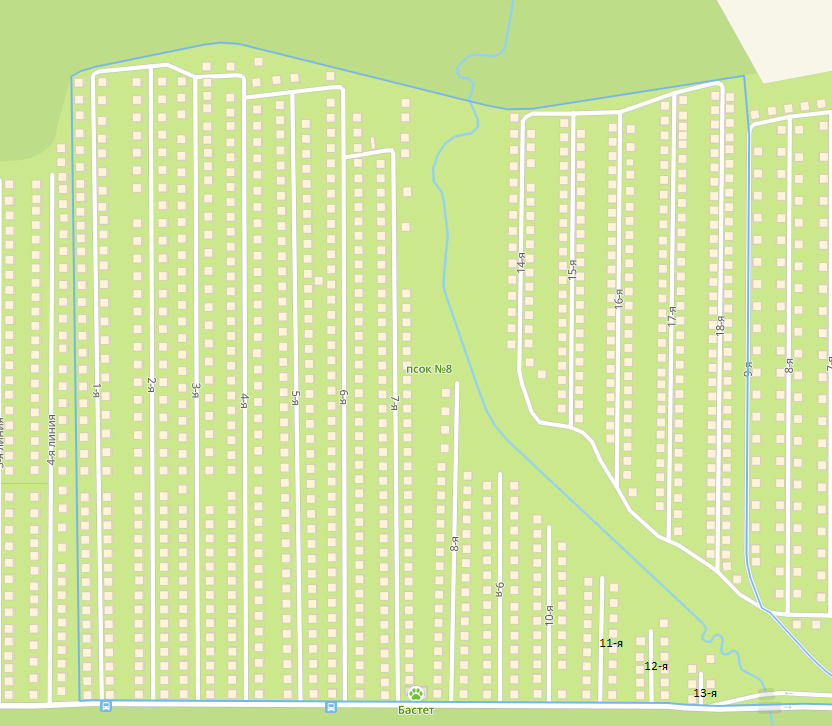 «15»052023№1430-граница элемента планировочной структуры1-я-наименования улиц 